GUIA Nº2 CIUDAD CONTEMPORÁNEAUNIDAD I: EL ESPACIO GEOGRÁFICO, OBJETO DE ESTUDIO DE LA GEOGRAFÍA Y CONSTRUCCIÓN DEL SER HUMANO A TRAVÉS DEL TIEMPOGEOGRAFÍA CULTURAL¿Qué es la geografía cultural?Es una rama de la geografía que estudia las relaciones de los seres humanos con el espacio geográfico y su influencia en la economía y las relaciones sociales de los individuos. Analiza la importancia del territorio en la formación de identidad cultural y la huella o marca que dejan las distintas culturas sobre el medio ambiente. Según la definición anterior, la geografía está relacionada con el desarrollo de una o más culturas, generando relaciones constantes entre el paisaje geográfico y los seres humanos que habitan en ella. Este tipo de relaciones generan distintos fenómenos sociales que determinaran su forma de vida, costumbres, vestimenta, religión, normas sociales, etc. Es por ello que podemos decir, que el paisaje geográfico que habita el ser humano, influye directamente en el desarrollo de este y su cultura, determinando las características que esta ha de tener.  El paisaje geográfico, no solo le entrega posibilidades y límites para el desarrollo del hombre en el espacio geográfico, sino que también, genera un vínculo entre el ser humano y la naturaleza, pues debe comprender el funcionamiento de esta para poder aprovechar las oportunidades que este le entrega. Esta relación entre el individuo y la tierra que habitan, se denomina topofília. ¿Qué es la topofília?“Es el conjunto de relaciones emotivas y afectivas que unen al hombre con un determinado lugar, siendo este su vivienda, su barrio, su pueblo o la ciudad que habita. La topofília se ejerce a través de la acción y la preservación del entorno natural, involucrándose, comprometiéndose y haciéndose parte de él, siendo sin duda el sentimiento que nos permite revitalizar nuestra relación con este y con el mundo a partir del restablecimiento del hondo sentido del habitar.” Yi-Fu TuanGeógrafo chino-norteamericano, profesor de la Universidad de Wisconsin.Objetivo de la topofíliaEl principal objetivo de esta disciplina, es integrar armónicamente la vivienda, la recreación, la cultura, la historia, los servicios básicos de educación con el empleo, todo en un mismo ámbito territorial.      Ejemplo de topofília: 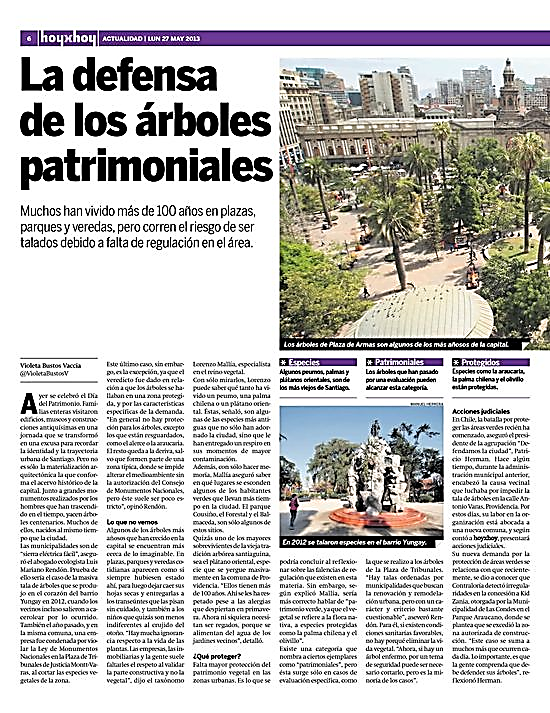 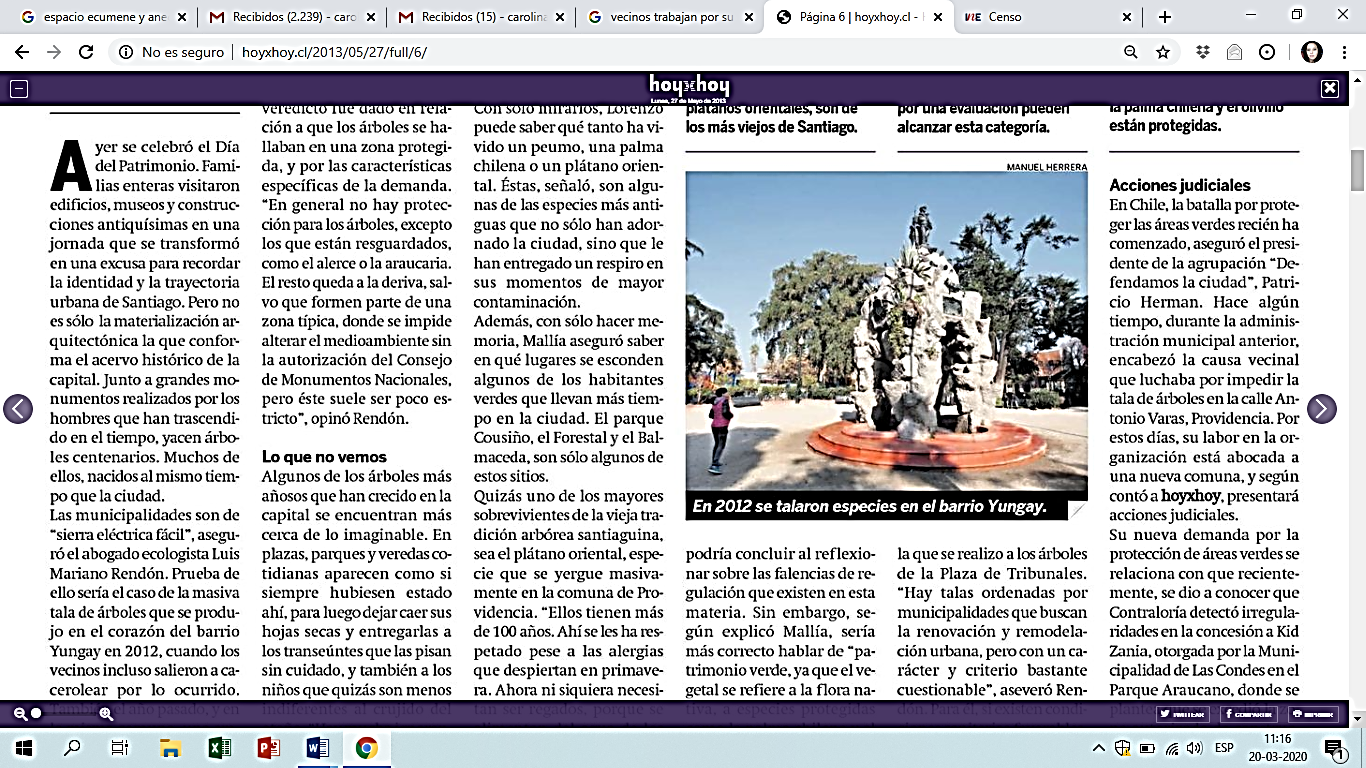 ________________________________________________________________________________________________________________________________________________________________________________________________________________________________________________________________________________________________________________________________________________________________________________________________________________________________________________________________________________________________________________________________________________________________________________________________________________________________________________________________________________________________________________________Como todo, la topofília también tiene su antagonista: la topo negligencia, que es la falta de arraigo y de sentido de pertenencia que usualmente experimentamos por la ciudad en que vivimos. Es una de las principales causas de la crisis ecológica actual, ya que la persona no siente el deseo o la necesidad de cuidar el paisaje que habita. Ejemplo de topo negligencia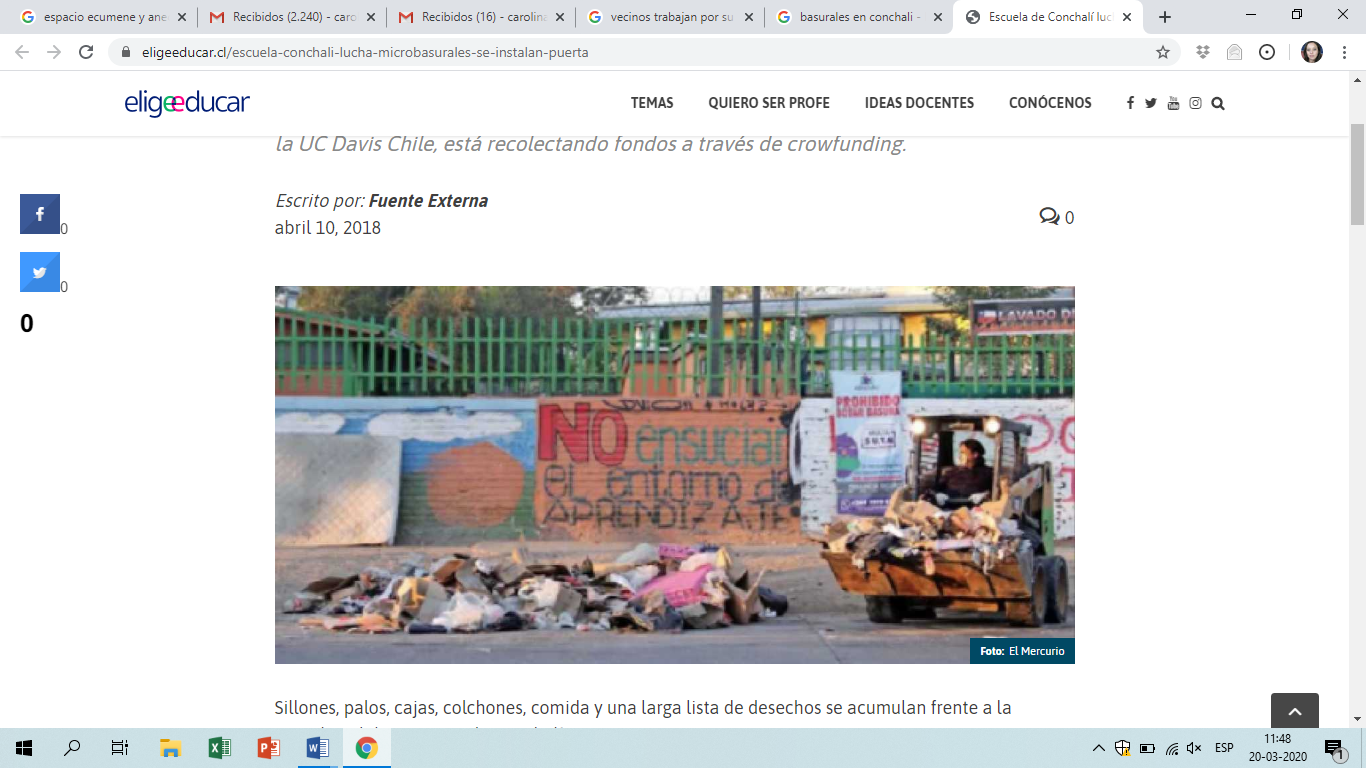 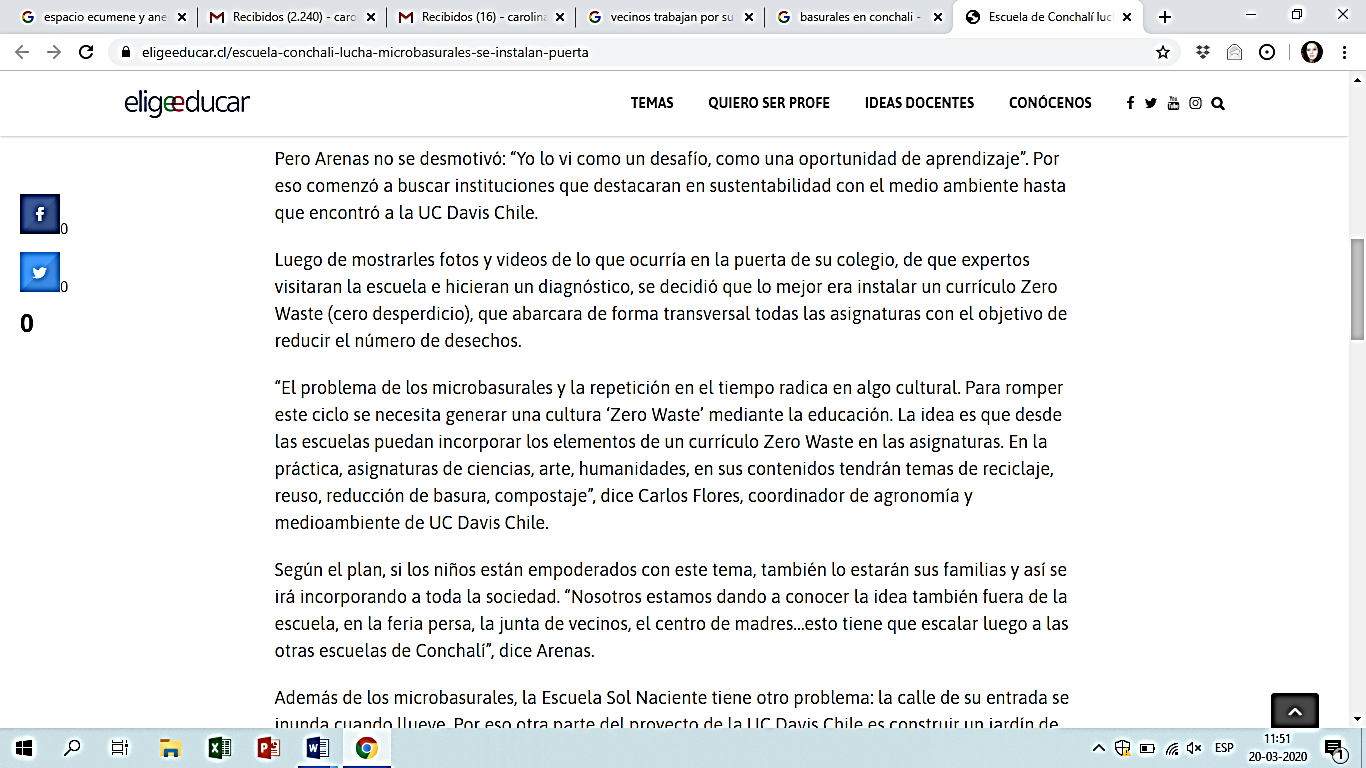 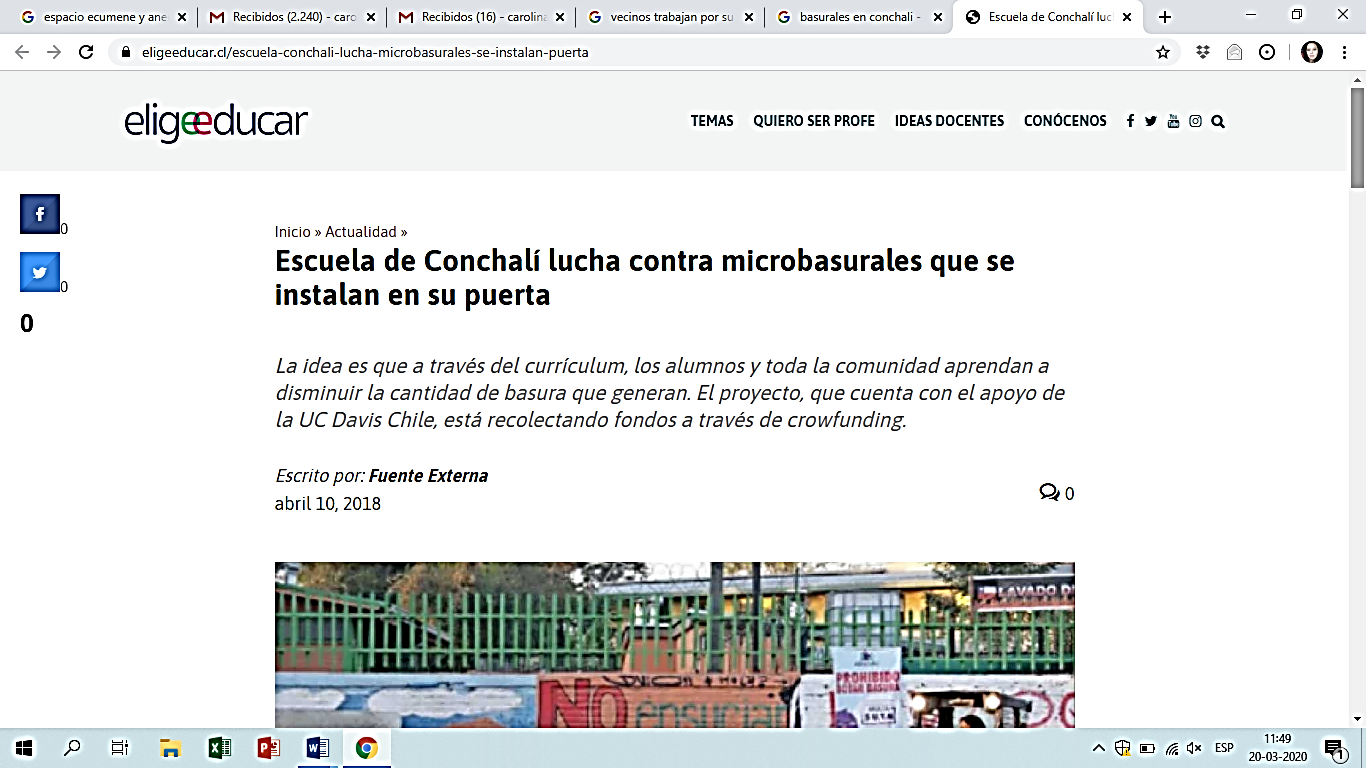    https://eligeeducar.cl/escuela-conchali-lucha-microbasurales-se-instalan-puerta____________________________________________________________________________________________________________________________________________________________________________________________________________________________________________________________________________________________________________________________________________________________________________________________________________________________________________________________________________________________________________________________________________________________________________________________________________________________________________________________________________________________________________________________________________________________________________________________________________________________________________________________________________________________________________________________________________________________________________________________________________________________________________________________________________________________________________________________________________________________________________________________________________________________________________________________________________________________________________________________________________________________________________________________________________________________________________________________________________________________________________________________________________________________________________________________________________________________________________________________________________________________________________________________________________________________________________________________________________________________________________________________________________________________________________________________________________________________________________________________________________________________________________________________________________________________________________________________________________________________________________________________________________________________________________________________________________________________________________________________________________________________________________________________________________________________________________________________________________________________________________________________________________________________________________________________________________________________________________________________________________________________________________________________________________________________________________________________________________________________________________________________________________________________________________________________________________________________________________________________________________________________________________________________________________________________________________________________________________________________________________________________________________________________________________________________________________________________________________________________________________________________________________________________________________________________________________________________________________________________________________________________________________________________________________________________________________________________________________________________________________________________________________________________________________________________________________________________________________________________________________________________________________________________________________________________________________________________________________________________________________________________________________________________________________________________________________________________________________________________________________________________________________________________________________________________________________________________________________________________________________________________________________________________________________________________________________________________________________________________________________________________________________________________________________________________________________________________________________________________________________________________________________________________________________________________________________________________________________________________________________________________________________________________________________________________________________________________________________________________________________________________________________________________________________________________________________________________________________________________________________________________________________________________________________________________________________________________________________________________________________________________________________________________________________________________________________________________________________________________________________________________________________________________________________________________________________________________________________________________________________________________________________________________________________________________________________________________________________________________________________________________________________________________________________________Nombre:Curso:FechaPuntaje EvaluaciónPuntaje Evaluación36 ptos Puntaje de corte (60%):Puntaje de corte (60%):21 ptos 21 ptos 21 ptos Puntaje obtenido:Puntaje obtenido:Calificación:Calificación:INSTRUCCIONES:Lee atentamente las instrucciones de cada pregunta antes de contestar.La guía entregada, deberá ser enviada al correo de la profesora carolina.castro@elar.cl durante el trascurso de la semana. La guía corresponde a la segunda nota  acumulativa de la primera evaluación del semestre.Objetivos y/o habilidades a evaluar: Explicar el espacio geográfico como una construcción social producto de las interacciones entre los grupos humanos y el medio, que influyen en las múltiples dimensiones de la vida en sociedad.CULTURAREGION QUE HABITANPRINCIPAL FUENTE DE ECONOMIACOSTUMBRESINFLUENCIA DEL PAISAJEAYMARARAPA NUIMAPUCHESELKNAMCRITERIO12345El proyecto es acorde a las necesiades reales del barrio o comunidadEl proyecto cuena con los elementos requeridos (obtención de recursos, equipo de rabajo, tiempo de ejecución)  El proyecto esta debidamente redactadoEl proyectto es aplicable al barrio o comunidadTOTAL OBTENIDO 